Mill Hill Primary School PE and Sport Funding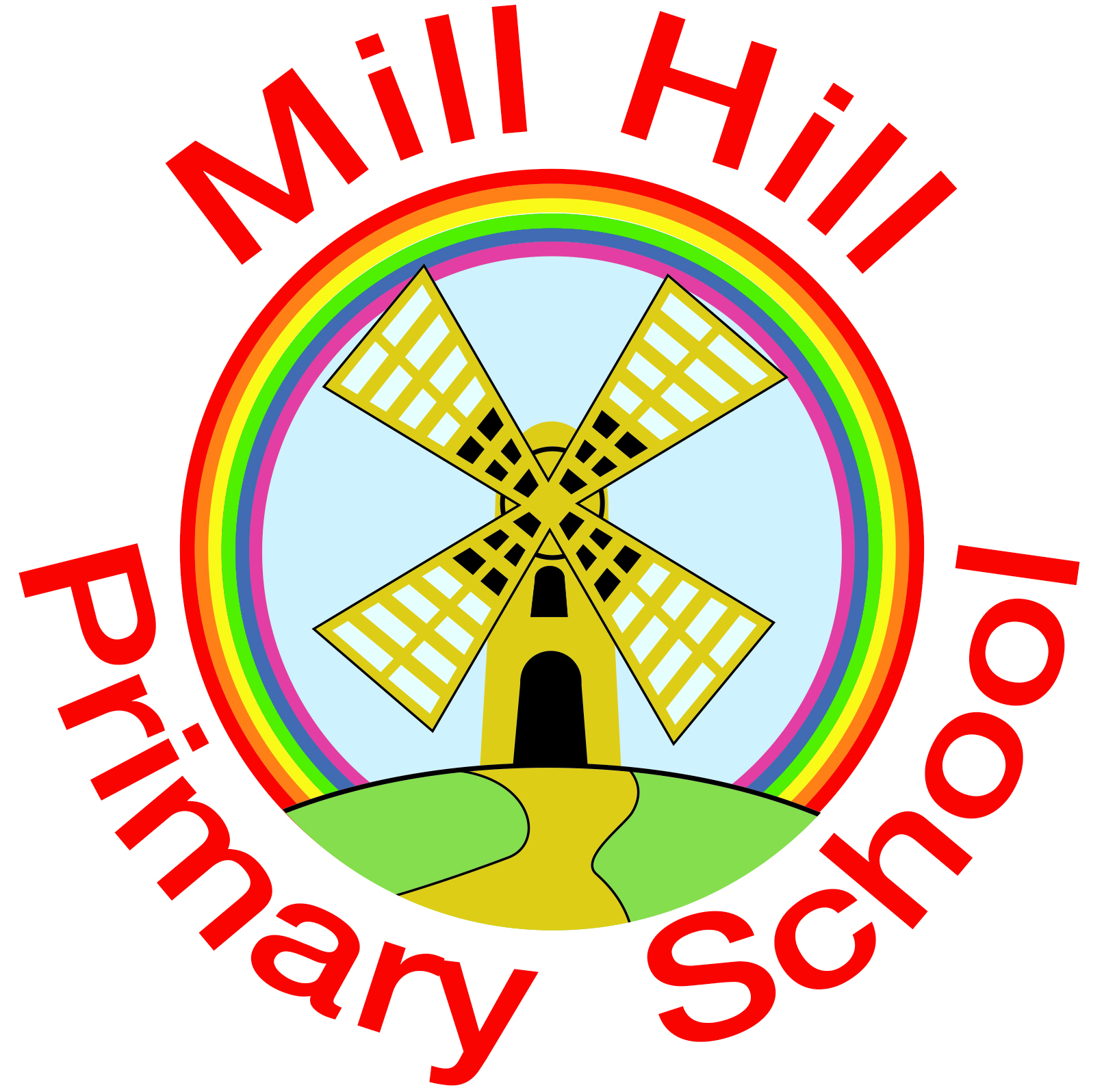 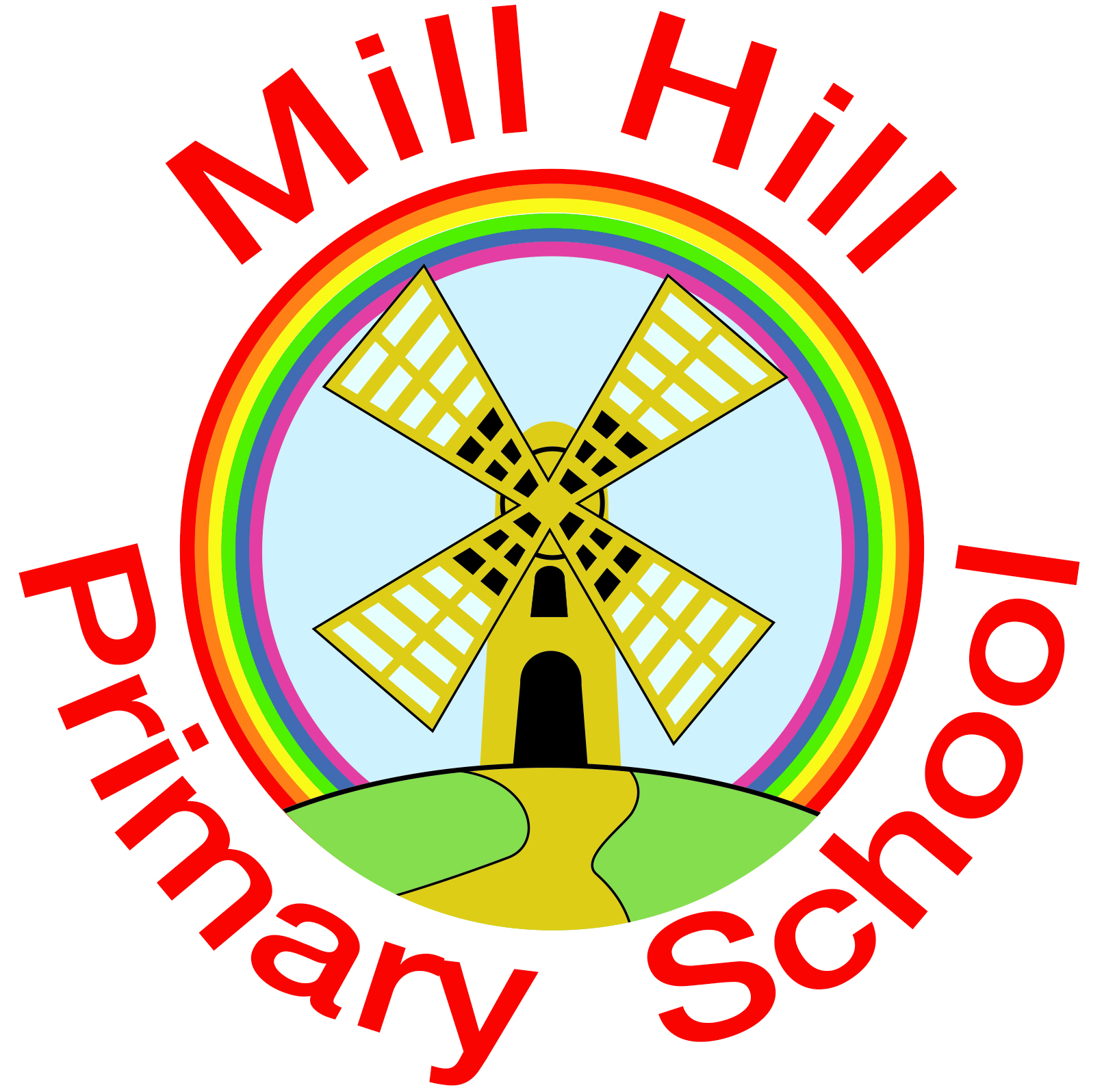 Total Funding AllocationKey achievements to dateAreas for further improvement and baseline evidence of needReal PE taught across whole schoolAll staff have been trained and can access online resources/ supportAfter school sports clubs (football and cricket) embedded in school calendar (KS2)School participation in sports festivals is good across all year groupsRegular taster sessions in school for range of sports (tennis, badminton)Broaden opportunities for OAA across school and develop grounds to accommodate thisEmbed celebration of sporting successes through assemblies/ awardsMeeting the national curriculum requirements for swimming and water safety.% ChildrenWhat percentage of your current Year 6 cohort swim competently, confidently and proficiently over a distance of at least 25m?81.7%What percentage of you current Year 6 cohort use a range of strokes effectively (for example, front crawl, backstroke and breaststroke)?75%What percentage of you current Year 6 cohort perform safe self – rescue in different water based situations?75%Schools can choose to use the Primary PE and sport premium to provide additional provision for swimming but this must be for activity over and above the national curriculum requirement.  Have you used this in this way?Top up swimming lessons were offered over the school holidays targeted at those who could not swim 25 metresKey Indicator 1: The engagement of ALL pupils in regular physical activity- Chief Medical Officer guidelines recommend that primary school children undertake at least 30 minutes of physical activity a day in schoolKey Indicator 1: The engagement of ALL pupils in regular physical activity- Chief Medical Officer guidelines recommend that primary school children undertake at least 30 minutes of physical activity a day in schoolKey Indicator 1: The engagement of ALL pupils in regular physical activity- Chief Medical Officer guidelines recommend that primary school children undertake at least 30 minutes of physical activity a day in schoolKey Indicator 1: The engagement of ALL pupils in regular physical activity- Chief Medical Officer guidelines recommend that primary school children undertake at least 30 minutes of physical activity a day in schoolKey Indicator 1: The engagement of ALL pupils in regular physical activity- Chief Medical Officer guidelines recommend that primary school children undertake at least 30 minutes of physical activity a day in schoolINTENTIMPLEMENTATIONIMPLEMENTATIONIMPACTSchool Focus with Clarity on intended impact on pupils:Actions to achieve:Funding allocated:Evidence and impact:Sustainability and next steps:Further develop outdoor provision to increase participation over break times/ lunchtimesPurchase 2 out door table tennis tables and equipment Purchase 2 basket ball nets and ballsReplenish outdoor equipment termly/ as necessary£3000Children regularly playing with the equipment.Children’s skills  improve with regular use.Replace perishable equipment where necessary.Mention in assemblies Provide shoes/ clothing (spare kits) to ensure participationPurchase selection of gym shoes/ kitsRecycled PE kits to be made available for children daily£300All children are able to dress appropriately and access PE lessons.Replace perishable equipment where necessaryMention in assembliesPromote walk/ cycle/ scoot to school to promote updateSports leaders to survey/ monitor and promote with posters/ stickersContinue bike ability in year 5£200Survey shows that amount of children using these modes of transport has increased by 20% All Year 6 children to be able to swim 25m by end KS2Top up swimming lessons for those not reaching target£1000All Year 6 children can swim 25m Pass on relevant information to secondary schools.Increase ASC sporting opportunities for KS1 and 2Dance club for KS2 Basic skills club KS1 (funded for PP/ vulnerable children)£1800Clubs are well attended by KS1 children.A dance team is entered for the Sunderland Schools Dance Competition Clubs to continue to be funded in the next academic year.Key Indicator 2: The profile of PESSPA being raised across the school as a tool for whole school improvementKey Indicator 2: The profile of PESSPA being raised across the school as a tool for whole school improvementKey Indicator 2: The profile of PESSPA being raised across the school as a tool for whole school improvementKey Indicator 2: The profile of PESSPA being raised across the school as a tool for whole school improvementKey Indicator 2: The profile of PESSPA being raised across the school as a tool for whole school improvementINTENTIMPLEMENTATIONIMPLEMENTATIONIMPACTSchool Focus with Clarity on intended impact on pupils:Actions to achieve:Funding allocated:Evidence and impact:Sustainability and next steps:Increase children’s motivation/ ambition/aspiration to engage in sport Chris Cooke workshops in school for KS2 children £1500Class teachers to discuss the main points of CC’s talk and link them to the Mill Hill Top Ten of Personal qualities.Children have been  signposted to local swimming classesCelebrate sporting successes to show school regards sport as importantEmbed sports personality of the week in celebration assembly – certificates/ stickers£500Children are rewarded for their sporting achievement Continue with the weekly reward systemIncrease active playtimes through raising profile of sports leaders providing platform for children to be physically activeClear role for sports leaders and clear identification (purchase bibs)Sports leaders to lead assembly on their rolePupil voice re- activities on yardProvide resources£2000Not completed To be fully implemented next year.Key Indicator 3: Increased confidence, knowledge and skills of all staff in teaching PE and sportKey Indicator 3: Increased confidence, knowledge and skills of all staff in teaching PE and sportKey Indicator 3: Increased confidence, knowledge and skills of all staff in teaching PE and sportKey Indicator 3: Increased confidence, knowledge and skills of all staff in teaching PE and sportKey Indicator 3: Increased confidence, knowledge and skills of all staff in teaching PE and sportINTENTIMPLEMENTATIONIMPLEMENTATIONIMPACTSchool Focus with Clarity on intended impact on pupils:Actions to achieve:Funding allocated:Evidence and impact:Sustainability and next steps:Staff are equipped with skills and knowledge to teach quality PEReal PE subscription (training and resources)Farringdon SSCO SLA for training / supportTeachers to access training via LA training programmesSubject lead to attend training/ meetings and feed backTeachers and support staff to work alongside coaches to deliver/assess£5000Lesson obs show a good quality of teaching in PE lessonsSpecialist PE teacher to teach KS2 lessonsKey Indicator 4: Broader experience of a range of sports and activities offered to all pupilsKey Indicator 4: Broader experience of a range of sports and activities offered to all pupilsKey Indicator 4: Broader experience of a range of sports and activities offered to all pupilsKey Indicator 4: Broader experience of a range of sports and activities offered to all pupilsKey Indicator 4: Broader experience of a range of sports and activities offered to all pupilsINTENTIMPLEMENTATIONIMPLEMENTATIONIMPACTSchool Focus with Clarity on intended impact on pupils:Actions to achieve:Funding allocated:Evidence and impact:Sustainability and next steps:Children are given opportunities to experience a range of OOA Year 6 children to attend ice skating session and BillinghamYear 5 children marine activitiesYear 4 children climbing wallYear 3 children skiing  £6500Collect feedback from the children about the activitiesSignpost talented children to ice-skating lessons and other lessons covered on the activity sessionsChildren to develop orienteering skills within school groundsDesign and set up course with external provider£2500Not achieved this year- moved over to next year.Key Indicator 5: Increased participation in competitive sportKey Indicator 5: Increased participation in competitive sportKey Indicator 5: Increased participation in competitive sportKey Indicator 5: Increased participation in competitive sportKey Indicator 5: Increased participation in competitive sportINTENTIMPLEMENTATIONIMPLEMENTATIONIMPACTSchool Focus with Clarity on intended impact on pupils:Actions to achieve:Funding allocated:Evidence and impact:Sustainability and next steps:Continue to work with Farringdon when organising competitive games and festivalsAttend meeting to map out games/ competitionsSubject lead to look at other sporting competitions in LA£2000Children  from  year groups 2-6  have attendedat least one tournament/competitionFunding to continue next yearDevelop in school games and tournamentsSports leaders to work with subject to organise games/ competitions